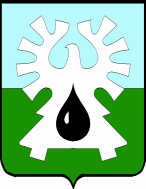 МУНИЦИПАЛЬНОЕ ОБРАЗОВАНИЕ ГОРОД УРАЙХАНТЫ-МАНСИЙСКИЙ АВТОНОМНЫЙ ОКРУГ - ЮГРАДУМА ГОРОДА УРАЙАППАРАТ ДУМЫот 16.03.2020 №4ПРАВОВОЕ ЗАКЛЮЧЕНИЕна проект решения Думы города Урай «О внесении изменений в Правила землепользования и застройки муниципального образования городской округ город Урай»Рассмотрев проект решения Думы города Урай «О внесении изменений в Правила землепользования и застройки муниципального образования городской округ город Урай» сообщаю следующее.Согласно пункту 26 части 1 статьи 16 Федерального закона от 06.10.2003 №131-ФЗ «Об общих принципах организации местного самоуправления в Российской Федерации» утверждение правил землепользования и застройки относится к вопросам местного значения городского округа. Частью 1 статьи  32 Градостроительного кодекса Российской Федерации установлено, что правила землепользования и застройки утверждаются представительным органом местного самоуправления. Правила землепользования и застройки муниципального образования городской округ город Урай (далее - Правила) утверждены решением Думы города Урай от 26.12.2017 №107 и действуют в редакции решений от 26.06.2018 №32, от 28.02.2019 №7, от 28.02.2019 №8, от 27.06.2019 №41, от 26.09.2019 №55, от 20.02.2020 №7, от 20.02.2020 №8. Внесение изменений в Правила в соответствии с частью 1 статьи 33 Градостроительного кодекса Российской Федерации осуществляется в порядке, установленном статьями 31 и 32 Градостроительного кодекса Российской Федерации.Представленным проектом решения предлагается изложить в новой редакции Карту градостроительного зонирования, изменив в ней:- часть территориальной зоны П3 «Зона производственно-коммунальных объектов IV – V класса санитарной классификации» в районе улиц Нефтяников, Молодёжная микрорайона Первомайский предлагается считать зоной Ж3 «Зона малоэтажной жилой застройки».Принятие данного проекта решения входит в компетенцию Думы города.Предложение об изменении Правил в  комиссию по подготовке проекта правил землепользования и застройки города Урай внесены МКУ «Управление градостроительства, землепользования и природопользования города Урай» (Иcх. от 23.08.2019 №УГЗиП-Исх-1759).Заключение комиссии, с рекомендацией о внесении в соответствии с поступившими предложением изменений в Правила, подготовлено 18.09.2019. Установленный частью 4 статьи 33 Градостроительного кодекса РФ срок подготовки комиссией данного заключения соблюден. Решение о подготовке проекта изменений в Правила принято 20.09.2019 (постановление администрации от 20.09.2019 № 2306). Срок, в течение которого, согласно части 5 статьи 33 Градостроительного кодекса РФ, такое решение должно быть принято, соблюден.Сообщение о принятом решении опубликовано в газете «Знамя» от 24.09.2019 №109(7019). Срок официального опубликования сообщения, установленный пунктом 7 статьи 31 Градостроительного кодекса РФ, соблюден. Содержание сообщения требованиям части 8 статьи 31 Градостроительного кодекса РФ соответствует. Администрацией города Урай осуществлена проверка проекта на соответствие требованиям технических регламентов, генеральному плану городского округа, схемам территориального планирования субъектов РФ, схемам территориального планирования РФ (заключение от 20.11.2019 № УГЗиП-Исх-2429). По результатам проверки установлено, что проект вышеуказанным требованиям соответствует. Проект представлен главе города Урай для принятия решения о назначении публичных слушаний. Решение о проведении публичных слушаний принято главой города Урай 29.11.2019  (постановление от 29.11.2019  №142), опубликовано в газете «Знамя» 03.12.2019 №138 (7048). Срок принятия данного решения, установленный частью 11 статьи 31 Градостроительного кодекса РФ, соблюден.Публичные слушания проведены, а документы, связанные с их проведением оформлены с соблюдением требований, установленных статьей 12 устава города Урай, Порядком организации и проведения общественных обсуждений или публичных слушаний по проектам муниципальных правовых актов в сфере градостроительной деятельности в городе Урай, определённым решением Думы города Урай Решение Думы города Урай от 28.06.2018 № 30. Заключение о результатах публичных слушаний от 03.02.2020 опубликовано в газете Знамя от 13.02.2020 №11 (7071).Проект изменений в Правила направлен главе 02.03.2020. Решение о направлении проекта в Думу города Урай для утверждения принято 10.03.2020 (постановление администрации от 10.03.2020 №625). Срок принятия данного решения, установленный частью 16 статьи 31 Градостроительного кодекса РФ, соблюден.К Проекту имелись замечания юридико-технического характера, которые были устранены в ходе подготовки документа.Внутренняя логика проекта решения соблюдена, противоречия между его нормами отсутствуют. Представленный для принятия решения проект действующему законодательству не противоречит, коррупциогенных  факторов не содержит.Специалист-эксперт                                                                        Н.В. Наумова628285, Ханты-Мансийский автономный округ              Тюменской области              г. Урай, микрорайон 2, дом 60Тел. 22381, факс 22381Электронная почта: duma@uraу.ru